Уважаемые родители!Здоровье ребенка - самое большое счастье для родителей.   Но,  к  сожалению,  всё  больше  и больше  подростков  начинает употреблять  табак,  алкоголь  и  наркотики (далее  ПАВ-психоактивные  вещества). По статистике основной возраст первого знакомства  с  наркотическими средствами  приходится  на 11-14 лет (41%) и 15-17 лет (51%): в основном это  курение  марихуаны  и  гашиша, употребление ингалянтов, алкоголя вместе с медикаментами.ПРИЧИНЫ:- любопытство;- желание быть похожим на «крутого парня», на старшего авторитетного товарища, часто личный пример родителей;- желание быть «плохим» в ответ на постоянное давление со стороны родителей. Это может быть способом привлечения внимания;- безделье, отсутствие каких-либо занятий, скука.ЗАДУМАЙТЕСЬ:- ухоженный, вовремя накормленный, заботливо одетый ребенок может быть внутренне одиноким, психологически безнадзорным, поскольку до его настроения, переживаний, интересов никому нет дела.- ограниченный в своей активности ребенок не приобретает собственного жизненного опыта; не убеждается лично  в  том, какие  действия  разумны, а  какие  нет; что  можно  делать, а  чего  следует  избегать.НЕСКОЛЬКО  ПРАВИЛ, ПОЗВОЛЯЮЩИХ  ПРЕДОТВРАТИТЬ  ПОТРЕБЛЕНИЕ НАРКОТИКОВ, ПАВ ВАШИМ  РЕБЕНКОМ:1.Общайтесь  друг  с  другом.2.Выслушивайте  друг  друга.3.Ставьте  себя на его  место.4.Проводите  время  вместе.5.Дружите  с  его  друзьями.6.Помните,  что  ваш  ребенок  уникален.7.Подавайте положительный  пример во  всём.С И М П Т О М Ы употребления подростками наркотических веществ:Определить, употребляет ваш  ребенок наркотики  или  нет, сложно, особенно если  ребенок  сделал  это  в  первый  раз  или  употребляет наркотики периодически. Важно сделать правильные выводы и учитывать, что некоторые признаки могут появляться совершенно по другой причине. И всё же стоит насторожиться, если проявляются:Физиологические  признаки:бледность  или  покраснение  кожи;расширенные  или  суженные  зрачки, покрасневшие  или  мутные  глаза;несвязанная, замедленная или ускоренная речь;потеря  аппетита, похудение или  чрезмерное  употребление  пищи;хронический  кашель;плохая  координация  движения (пошатывание  или спотыкание)резкие скачки артериального давления;расстройство  желудочно-кишечного  тракта.Поведенческие  признаки:беспричинное   возбуждение, вялость;нарастающее  безразличие  ко  всему, ухудшение  памяти  и  внимания;уходы из дома, прогулы в школе по непонятным причинам;бессонница  или  сонливость;болезненная  реакция  на  критику, частая  и  резкая  смена  настроения;избегание  общения  с  людьми, с  которыми  раньше  были  близки;снижение  успеваемости  в школе;постоянная  просьба  дать  денег;пропажа  в  доме  ценностей;частые  телефонные  звонки,  использование  жаргона, секретные  разговоры;частое  враньё, изворотливость, лживость;уход  от  ответа на  прямые  вопросы, склонность  сочинять  небылицы;неопрятность  внешнего  вида.Очевидные  признаки:следы  от  уколов, порезы, синяки;бумажные  и  денежные  купюры, свернутые  в  трубочки;закопченная  ложка, фольга;капсулы, пузырьки, жестяные  банки;пачки лекарств снотворного или успокоительного действия;папиросы  в  пачках  из-под  сигарет.Не пытайтесь бороться в одиночку, не делайте из этой болезни семейной тайны, обратитесь за помощью к специалистам, обязаны помочь Вам:Достоверная информация, полученная от специалиста, поможет развеять сомнения и избежать ненужных страхов.Телефон государственной бесплатной всероссийской горячей линии по вопросам наркомании, ВИЧ/СПИДа:8-800-100-6543«У кого есть здоровье , у того есть надежда.У кого есть надежда, у того есть все»Восточная мудрость 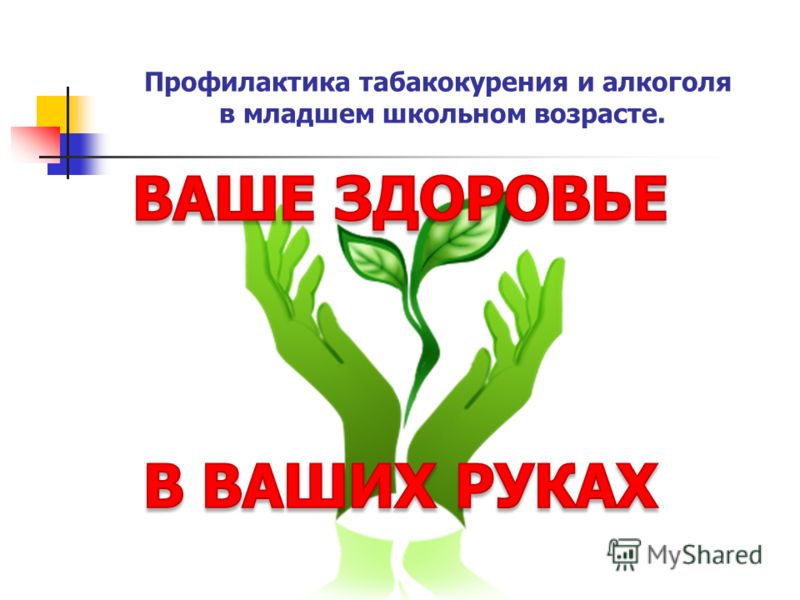 По интересующим вопросам обращаться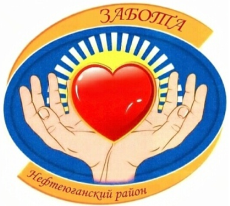 Бюджетное учреждение Ханты-Мансийского автономного округа – ЮгрыКомплексный центр социального обслуживания населения «Забота»Отделение психолого-педагогической помощи семье и детям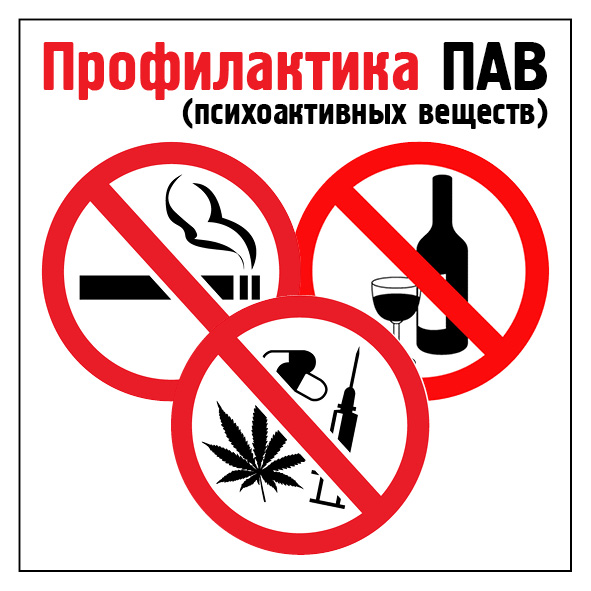 2017 годВ БУ «Комплексный центр социального обслуживания населения «Забота»,отделение психолого – педагогической помощи семье и детямпо адресу: пгт. Пойковский 1 мкр., дом 33 гконтактный тел: 8 (3463) 215-856